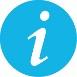 INFORMATIONS GÉNÉRALESINFORMATIONS GÉNÉRALESINFORMATIONS GÉNÉRALESINFORMATIONS GÉNÉRALESINFORMATIONS GÉNÉRALESINFORMATIONS GÉNÉRALESINFORMATIONS GÉNÉRALESINFORMATIONS GÉNÉRALESINFORMATIONS GÉNÉRALESOrganisation : HAUTES VOSGES ORIENTATIONOrganisation : HAUTES VOSGES ORIENTATIONOrganisation : HAUTES VOSGES ORIENTATIONOrganisation : HAUTES VOSGES ORIENTATIONOrganisation : HAUTES VOSGES ORIENTATIONOrganisation : HAUTES VOSGES ORIENTATIONOrganisation : HAUTES VOSGES ORIENTATIONOrganisation : HAUTES VOSGES ORIENTATIONOrganisation : HAUTES VOSGES ORIENTATIONOrganisation : HAUTES VOSGES ORIENTATIONOrganisation : HAUTES VOSGES ORIENTATIONOrganisation : HAUTES VOSGES ORIENTATIONOrganisation : HAUTES VOSGES ORIENTATIONOrganisation : HAUTES VOSGES ORIENTATIONOrganisation : HAUTES VOSGES ORIENTATIONOrganisation : HAUTES VOSGES ORIENTATIONCOURSE COMPTANT POURLE CLASSEMENT NATIONALOUI Directeur de course : DODIN Yves GE8809Directeur de course : DODIN Yves GE8809Directeur de course : DODIN Yves GE8809Directeur de course : DODIN Yves GE8809Directeur de course : DODIN Yves GE8809Directeur de course : DODIN Yves GE8809Directeur de course : DODIN Yves GE8809Directeur de course : DODIN Yves GE8809Directeur de course : DODIN Yves GE8809Directeur de course : DODIN Yves GE8809Directeur de course : DODIN Yves GE8809Directeur de course : DODIN Yves GE8809Directeur de course : DODIN Yves GE8809Directeur de course : DODIN Yves GE8809Directeur de course : DODIN Yves GE8809Directeur de course : DODIN Yves GE8809COURSE COMPTANT POURLE CLASSEMENT NATIONALOUI Délégué : HARNIST Mathieu 6803GE 25417Délégué : HARNIST Mathieu 6803GE 25417Délégué : HARNIST Mathieu 6803GE 25417Délégué : HARNIST Mathieu 6803GE 25417Délégué : HARNIST Mathieu 6803GE 25417Délégué : HARNIST Mathieu 6803GE 25417Délégué : HARNIST Mathieu 6803GE 25417Délégué : HARNIST Mathieu 6803GE 25417Délégué : HARNIST Mathieu 6803GE 25417Délégué : HARNIST Mathieu 6803GE 25417Délégué : HARNIST Mathieu 6803GE 25417Délégué : HARNIST Mathieu 6803GE 25417Délégué : HARNIST Mathieu 6803GE 25417Délégué : HARNIST Mathieu 6803GE 25417Délégué : HARNIST Mathieu 6803GE 25417Délégué : HARNIST Mathieu 6803GE 25417COURSE COMPTANT POURLE CLASSEMENT NATIONALOUI Arbitre : HARNIST Mathieu 6803GE 25417Arbitre : HARNIST Mathieu 6803GE 25417Arbitre : HARNIST Mathieu 6803GE 25417Arbitre : HARNIST Mathieu 6803GE 25417Arbitre : HARNIST Mathieu 6803GE 25417Arbitre : HARNIST Mathieu 6803GE 25417Arbitre : HARNIST Mathieu 6803GE 25417Arbitre : HARNIST Mathieu 6803GE 25417Arbitre : HARNIST Mathieu 6803GE 25417Arbitre : HARNIST Mathieu 6803GE 25417Arbitre : HARNIST Mathieu 6803GE 25417Arbitre : HARNIST Mathieu 6803GE 25417Arbitre : HARNIST Mathieu 6803GE 25417Arbitre : HARNIST Mathieu 6803GE 25417Arbitre : HARNIST Mathieu 6803GE 25417Arbitre : HARNIST Mathieu 6803GE 25417COURSE COMPTANT POURLE CLASSEMENT NATIONALOUI Contrôleur des circuits : MENGIN Pierre  GE8809Contrôleur des circuits : MENGIN Pierre  GE8809Contrôleur des circuits : MENGIN Pierre  GE8809Contrôleur des circuits : MENGIN Pierre  GE8809Contrôleur des circuits : MENGIN Pierre  GE8809Contrôleur des circuits : MENGIN Pierre  GE8809Contrôleur des circuits : MENGIN Pierre  GE8809Contrôleur des circuits : MENGIN Pierre  GE8809Contrôleur des circuits : MENGIN Pierre  GE8809Contrôleur des circuits : MENGIN Pierre  GE8809Contrôleur des circuits : MENGIN Pierre  GE8809Contrôleur des circuits : MENGIN Pierre  GE8809Contrôleur des circuits : MENGIN Pierre  GE8809Contrôleur des circuits : MENGIN Pierre  GE8809Contrôleur des circuits : MENGIN Pierre  GE8809Contrôleur des circuits : MENGIN Pierre  GE8809COURSE COMPTANT POURLE CLASSEMENT NATIONALOUI Traceur : AMET Marion  GE8809Traceur : AMET Marion  GE8809Traceur : AMET Marion  GE8809Traceur : AMET Marion  GE8809Traceur : AMET Marion  GE8809Traceur : AMET Marion  GE8809Traceur : AMET Marion  GE8809Traceur : AMET Marion  GE8809Traceur : AMET Marion  GE8809Traceur : AMET Marion  GE8809Traceur : AMET Marion  GE8809Traceur : AMET Marion  GE8809Traceur : AMET Marion  GE8809Traceur : AMET Marion  GE8809Traceur : AMET Marion  GE8809Traceur : AMET Marion  GE8809COURSE COMPTANT POURLE CLASSEMENT NATIONALOUI GEC : MENGIN Pierre , Marie Claudine PERRINGEC : MENGIN Pierre , Marie Claudine PERRINGEC : MENGIN Pierre , Marie Claudine PERRINGEC : MENGIN Pierre , Marie Claudine PERRINGEC : MENGIN Pierre , Marie Claudine PERRINGEC : MENGIN Pierre , Marie Claudine PERRINGEC : MENGIN Pierre , Marie Claudine PERRINGEC : MENGIN Pierre , Marie Claudine PERRINGEC : MENGIN Pierre , Marie Claudine PERRINGEC : MENGIN Pierre , Marie Claudine PERRINGEC : MENGIN Pierre , Marie Claudine PERRINGEC : MENGIN Pierre , Marie Claudine PERRINGEC : MENGIN Pierre , Marie Claudine PERRINGEC : MENGIN Pierre , Marie Claudine PERRINGEC : MENGIN Pierre , Marie Claudine PERRINGEC : MENGIN Pierre , Marie Claudine PERRINCOURSE COMPTANT POURLE CLASSEMENT NATIONALOUI 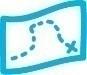 CARTECARTENom : LISPACH( Nouvelle carte)Nom : LISPACH( Nouvelle carte)Nom : LISPACH( Nouvelle carte)Nom : LISPACH( Nouvelle carte)Nom : LISPACH( Nouvelle carte)Nom : LISPACH( Nouvelle carte)Nom : LISPACH( Nouvelle carte)Nom : LISPACH( Nouvelle carte)Nom : LISPACH( Nouvelle carte)Nom : LISPACH( Nouvelle carte)Nom : LISPACH( Nouvelle carte)Nom : LISPACH( Nouvelle carte)Nom : LISPACH( Nouvelle carte)Échelle : 1/10000 pour tous les circuitsÉchelle : 1/10000 pour tous les circuitsÉchelle : 1/10000 pour tous les circuitsÉchelle : 1/10000 pour tous les circuitsRelevés : 2024 Bruno ARNOULDRelevés : 2024 Bruno ARNOULDRelevés : 2024 Bruno ARNOULDRelevés : 2024 Bruno ARNOULDRelevés : 2024 Bruno ARNOULDRelevés : 2024 Bruno ARNOULDRelevés : 2024 Bruno ARNOULDRelevés : 2024 Bruno ARNOULDRelevés : 2024 Bruno ARNOULDRelevés : 2024 Bruno ARNOULDRelevés : 2024 Bruno ARNOULDRelevés : 2024 Bruno ARNOULDRelevés : 2024 Bruno ARNOULDÉquidistance : 5 mÉquidistance : 5 mÉquidistance : 5 mÉquidistance : 5 mNumérotation en coursNumérotation en coursNumérotation en coursNumérotation en coursNumérotation en coursNumérotation en coursNumérotation en coursNumérotation en coursNumérotation en coursNumérotation en coursNumérotation en coursNumérotation en coursNumérotation en coursType de terrain : Vosgien avec Dénivelé Nombreux détails , Nombreuses Zones HumidesType de terrain : Vosgien avec Dénivelé Nombreux détails , Nombreuses Zones HumidesType de terrain : Vosgien avec Dénivelé Nombreux détails , Nombreuses Zones HumidesType de terrain : Vosgien avec Dénivelé Nombreux détails , Nombreuses Zones HumidesType de terrain : Vosgien avec Dénivelé Nombreux détails , Nombreuses Zones HumidesType de terrain : Vosgien avec Dénivelé Nombreux détails , Nombreuses Zones HumidesType de terrain : Vosgien avec Dénivelé Nombreux détails , Nombreuses Zones HumidesType de terrain : Vosgien avec Dénivelé Nombreux détails , Nombreuses Zones Humides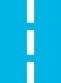 ACCÈSACCÈS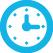 HORAIRESHORAIRESFléchage : Au Col des Feignes sous Vologne LA BRESSE (88250)Coordonnées : N 48.04761   E 6.97580Fléchage : Au Col des Feignes sous Vologne LA BRESSE (88250)Coordonnées : N 48.04761   E 6.97580Fléchage : Au Col des Feignes sous Vologne LA BRESSE (88250)Coordonnées : N 48.04761   E 6.97580Fléchage : Au Col des Feignes sous Vologne LA BRESSE (88250)Coordonnées : N 48.04761   E 6.97580Fléchage : Au Col des Feignes sous Vologne LA BRESSE (88250)Coordonnées : N 48.04761   E 6.97580Fléchage : Au Col des Feignes sous Vologne LA BRESSE (88250)Coordonnées : N 48.04761   E 6.97580Fléchage : Au Col des Feignes sous Vologne LA BRESSE (88250)Coordonnées : N 48.04761   E 6.97580Fléchage : Au Col des Feignes sous Vologne LA BRESSE (88250)Coordonnées : N 48.04761   E 6.97580Fléchage : Au Col des Feignes sous Vologne LA BRESSE (88250)Coordonnées : N 48.04761   E 6.97580Fléchage : Au Col des Feignes sous Vologne LA BRESSE (88250)Coordonnées : N 48.04761   E 6.97580Fléchage : Au Col des Feignes sous Vologne LA BRESSE (88250)Coordonnées : N 48.04761   E 6.97580Accueil : 9h00  Horaires de départ à prendre sur placeAccueil : 9h00  Horaires de départ à prendre sur placeAccueil : 9h00  Horaires de départ à prendre sur placeAccueil : 9h00  Horaires de départ à prendre sur placeAccueil : 9h00  Horaires de départ à prendre sur placeAccueil : 9h00  Horaires de départ à prendre sur placeDistance parking-accueil : Sur placeDistance parking-accueil : Sur placeDistance parking-accueil : Sur placeDistance parking-accueil : Sur placeDistance parking-accueil : Sur placeDistance parking-accueil : Sur placeDistance parking-accueil : Sur placeDistance parking-accueil : Sur placeDistance parking-accueil : Sur placeDistance parking-accueil : Sur placeDistance parking-accueil : Sur placeDépart : entre 10h et 12h Départ : entre 10h et 12h Départ : entre 10h et 12h Départ : entre 10h et 12h Départ : entre 10h et 12h Départ : entre 10h et 12h Distance accueil-départ 0,3 km Distance accueil-départ 0,3 km Distance accueil-départ 0,3 km Distance accueil-départ 0,3 km Distance accueil-départ 0,3 km Distance accueil-départ 0,3 km Distance accueil-départ 0,3 km Distance accueil-départ 0,3 km Distance accueil-départ 0,3 km Distance accueil-départ 0,3 km Distance accueil-départ 0,3 km Fermeture circuits 13h30Fermeture circuits 13h30Fermeture circuits 13h30Fermeture circuits 13h30Fermeture circuits 13h30Fermeture circuits 13h30Distance arrivée-accueil : Max 500m (2 arrivées)Distance arrivée-accueil : Max 500m (2 arrivées)Distance arrivée-accueil : Max 500m (2 arrivées)Distance arrivée-accueil : Max 500m (2 arrivées)Distance arrivée-accueil : Max 500m (2 arrivées)Distance arrivée-accueil : Max 500m (2 arrivées)Distance arrivée-accueil : Max 500m (2 arrivées)Distance arrivée-accueil : Max 500m (2 arrivées)Distance arrivée-accueil : Max 500m (2 arrivées)Distance arrivée-accueil : Max 500m (2 arrivées)Distance arrivée-accueil : Max 500m (2 arrivées)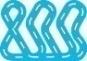 CIRCUITSCIRCUITSCIRCUITSCIRCUITSCIRCUITS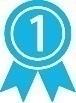 RÉSULTATSRÉSULTATSRÉSULTATSNombre de circuits compétition : 6 Violet Long 4km1 ; Violet Court : 3,2km ; Orange : 2km8; Jaune 2km6 ; Bleu 2,4km; Vert 2kmNombre de circuits compétition : 6 Violet Long 4km1 ; Violet Court : 3,2km ; Orange : 2km8; Jaune 2km6 ; Bleu 2,4km; Vert 2kmNombre de circuits compétition : 6 Violet Long 4km1 ; Violet Court : 3,2km ; Orange : 2km8; Jaune 2km6 ; Bleu 2,4km; Vert 2kmNombre de circuits compétition : 6 Violet Long 4km1 ; Violet Court : 3,2km ; Orange : 2km8; Jaune 2km6 ; Bleu 2,4km; Vert 2kmNombre de circuits compétition : 6 Violet Long 4km1 ; Violet Court : 3,2km ; Orange : 2km8; Jaune 2km6 ; Bleu 2,4km; Vert 2kmNombre de circuits compétition : 6 Violet Long 4km1 ; Violet Court : 3,2km ; Orange : 2km8; Jaune 2km6 ; Bleu 2,4km; Vert 2kmNombre de circuits compétition : 6 Violet Long 4km1 ; Violet Court : 3,2km ; Orange : 2km8; Jaune 2km6 ; Bleu 2,4km; Vert 2kmNombre de circuits compétition : 6 Violet Long 4km1 ; Violet Court : 3,2km ; Orange : 2km8; Jaune 2km6 ; Bleu 2,4km; Vert 2kmNombre de circuits compétition : 6 Violet Long 4km1 ; Violet Court : 3,2km ; Orange : 2km8; Jaune 2km6 ; Bleu 2,4km; Vert 2kmNombre de circuits compétition : 6 Violet Long 4km1 ; Violet Court : 3,2km ; Orange : 2km8; Jaune 2km6 ; Bleu 2,4km; Vert 2kmwww.vosges.ffcorientation.fr/hvowww.vosges.ffcorientation.fr/hvowww.vosges.ffcorientation.fr/hvowww.vosges.ffcorientation.fr/hvowww.vosges.ffcorientation.fr/hvowww.vosges.ffcorientation.fr/hvoNombre de circuits initiation : 3Nombre de circuits initiation : 3Nombre de circuits initiation : 3Nombre de circuits initiation : 3Nombre de circuits initiation : 3Nombre de circuits initiation : 3Nombre de circuits initiation : 3Nombre de circuits initiation : 3Nombre de circuits initiation : 3Nombre de circuits initiation : 3www.vosges.ffcorientation.fr/hvowww.vosges.ffcorientation.fr/hvowww.vosges.ffcorientation.fr/hvowww.vosges.ffcorientation.fr/hvowww.vosges.ffcorientation.fr/hvowww.vosges.ffcorientation.fr/hvo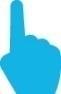 SERVICESSERVICESSERVICESSERVICESSERVICESSERVICESBuvette + petite restauration (gâteaux + Boissons )    Chronométrage puce SIAC : Non activéBuvette + petite restauration (gâteaux + Boissons )    Chronométrage puce SIAC : Non activéBuvette + petite restauration (gâteaux + Boissons )    Chronométrage puce SIAC : Non activéBuvette + petite restauration (gâteaux + Boissons )    Chronométrage puce SIAC : Non activéBuvette + petite restauration (gâteaux + Boissons )    Chronométrage puce SIAC : Non activéBuvette + petite restauration (gâteaux + Boissons )    Chronométrage puce SIAC : Non activéBuvette + petite restauration (gâteaux + Boissons )    Chronométrage puce SIAC : Non activéBuvette + petite restauration (gâteaux + Boissons )    Chronométrage puce SIAC : Non activéBuvette + petite restauration (gâteaux + Boissons )    Chronométrage puce SIAC : Non activéBuvette + petite restauration (gâteaux + Boissons )    Chronométrage puce SIAC : Non activéBuvette + petite restauration (gâteaux + Boissons )    Chronométrage puce SIAC : Non activéBuvette + petite restauration (gâteaux + Boissons )    Chronométrage puce SIAC : Non activéBuvette + petite restauration (gâteaux + Boissons )    Chronométrage puce SIAC : Non activéBuvette + petite restauration (gâteaux + Boissons )    Chronométrage puce SIAC : Non activéBuvette + petite restauration (gâteaux + Boissons )    Chronométrage puce SIAC : Non activéBuvette + petite restauration (gâteaux + Boissons )    Chronométrage puce SIAC : Non activéBuvette + petite restauration (gâteaux + Boissons )    Chronométrage puce SIAC : Non activé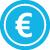 TARIFSTARIFSTARIFSLicenciés FFCO : 9 € (H/D20et +  )// 7€ (H/D18et-)Licenciés FFCO : 9 € (H/D20et +  )// 7€ (H/D18et-)Licenciés FFCO : 9 € (H/D20et +  )// 7€ (H/D18et-)Licenciés FFCO : 9 € (H/D20et +  )// 7€ (H/D18et-)Licenciés FFCO : 9 € (H/D20et +  )// 7€ (H/D18et-)Licenciés FFCO : 9 € (H/D20et +  )// 7€ (H/D18et-)Licenciés FFCO : 9 € (H/D20et +  )// 7€ (H/D18et-)Licenciés FFCO : 9 € (H/D20et +  )// 7€ (H/D18et-)Licenciés FFCO : 9 € (H/D20et +  )// 7€ (H/D18et-)Licenciés FFCO : 9 € (H/D20et +  )// 7€ (H/D18et-)Licenciés FFCO : 9 € (H/D20et +  )// 7€ (H/D18et-)Licenciés FFCO : 9 € (H/D20et +  )// 7€ (H/D18et-)Licenciés FFCO : 9 € (H/D20et +  )// 7€ (H/D18et-)Licenciés FFCO : 9 € (H/D20et +  )// 7€ (H/D18et-)Licenciés FFCO : 9 € (H/D20et +  )// 7€ (H/D18et-)Licenciés FFCO : 9 € (H/D20et +  )// 7€ (H/D18et-)Licenciés FFCO : 9 € (H/D20et +  )// 7€ (H/D18et-)Non-licenciés FFCO : Pass Loisirs-santé (Sans classement circuits loisirs) 9€Pass Découverte-compétition  avec classement circuits vert à jaune 10€Pass Compétition (Avec classement, circuit violet long, violet court, Orange)  14€Non-licenciés FFCO : Pass Loisirs-santé (Sans classement circuits loisirs) 9€Pass Découverte-compétition  avec classement circuits vert à jaune 10€Pass Compétition (Avec classement, circuit violet long, violet court, Orange)  14€Non-licenciés FFCO : Pass Loisirs-santé (Sans classement circuits loisirs) 9€Pass Découverte-compétition  avec classement circuits vert à jaune 10€Pass Compétition (Avec classement, circuit violet long, violet court, Orange)  14€Non-licenciés FFCO : Pass Loisirs-santé (Sans classement circuits loisirs) 9€Pass Découverte-compétition  avec classement circuits vert à jaune 10€Pass Compétition (Avec classement, circuit violet long, violet court, Orange)  14€Non-licenciés FFCO : Pass Loisirs-santé (Sans classement circuits loisirs) 9€Pass Découverte-compétition  avec classement circuits vert à jaune 10€Pass Compétition (Avec classement, circuit violet long, violet court, Orange)  14€Non-licenciés FFCO : Pass Loisirs-santé (Sans classement circuits loisirs) 9€Pass Découverte-compétition  avec classement circuits vert à jaune 10€Pass Compétition (Avec classement, circuit violet long, violet court, Orange)  14€Non-licenciés FFCO : Pass Loisirs-santé (Sans classement circuits loisirs) 9€Pass Découverte-compétition  avec classement circuits vert à jaune 10€Pass Compétition (Avec classement, circuit violet long, violet court, Orange)  14€Non-licenciés FFCO : Pass Loisirs-santé (Sans classement circuits loisirs) 9€Pass Découverte-compétition  avec classement circuits vert à jaune 10€Pass Compétition (Avec classement, circuit violet long, violet court, Orange)  14€Non-licenciés FFCO : Pass Loisirs-santé (Sans classement circuits loisirs) 9€Pass Découverte-compétition  avec classement circuits vert à jaune 10€Pass Compétition (Avec classement, circuit violet long, violet court, Orange)  14€Non-licenciés FFCO : Pass Loisirs-santé (Sans classement circuits loisirs) 9€Pass Découverte-compétition  avec classement circuits vert à jaune 10€Pass Compétition (Avec classement, circuit violet long, violet court, Orange)  14€Non-licenciés FFCO : Pass Loisirs-santé (Sans classement circuits loisirs) 9€Pass Découverte-compétition  avec classement circuits vert à jaune 10€Pass Compétition (Avec classement, circuit violet long, violet court, Orange)  14€Non-licenciés FFCO : Pass Loisirs-santé (Sans classement circuits loisirs) 9€Pass Découverte-compétition  avec classement circuits vert à jaune 10€Pass Compétition (Avec classement, circuit violet long, violet court, Orange)  14€Non-licenciés FFCO : Pass Loisirs-santé (Sans classement circuits loisirs) 9€Pass Découverte-compétition  avec classement circuits vert à jaune 10€Pass Compétition (Avec classement, circuit violet long, violet court, Orange)  14€Non-licenciés FFCO : Pass Loisirs-santé (Sans classement circuits loisirs) 9€Pass Découverte-compétition  avec classement circuits vert à jaune 10€Pass Compétition (Avec classement, circuit violet long, violet court, Orange)  14€Non-licenciés FFCO : Pass Loisirs-santé (Sans classement circuits loisirs) 9€Pass Découverte-compétition  avec classement circuits vert à jaune 10€Pass Compétition (Avec classement, circuit violet long, violet court, Orange)  14€Non-licenciés FFCO : Pass Loisirs-santé (Sans classement circuits loisirs) 9€Pass Découverte-compétition  avec classement circuits vert à jaune 10€Pass Compétition (Avec classement, circuit violet long, violet court, Orange)  14€Non-licenciés FFCO : Pass Loisirs-santé (Sans classement circuits loisirs) 9€Pass Découverte-compétition  avec classement circuits vert à jaune 10€Pass Compétition (Avec classement, circuit violet long, violet court, Orange)  14€            Location de puce : gratuit  avec caution de 50€ ou clef voiture ou carte identité            Location de puce : gratuit  avec caution de 50€ ou clef voiture ou carte identité            Location de puce : gratuit  avec caution de 50€ ou clef voiture ou carte identité            Location de puce : gratuit  avec caution de 50€ ou clef voiture ou carte identité            Location de puce : gratuit  avec caution de 50€ ou clef voiture ou carte identité            Location de puce : gratuit  avec caution de 50€ ou clef voiture ou carte identité            Location de puce : gratuit  avec caution de 50€ ou clef voiture ou carte identité            Location de puce : gratuit  avec caution de 50€ ou clef voiture ou carte identité            Location de puce : gratuit  avec caution de 50€ ou clef voiture ou carte identité            Location de puce : gratuit  avec caution de 50€ ou clef voiture ou carte identité            Location de puce : gratuit  avec caution de 50€ ou clef voiture ou carte identité            Location de puce : gratuit  avec caution de 50€ ou clef voiture ou carte identité            Location de puce : gratuit  avec caution de 50€ ou clef voiture ou carte identité            Location de puce : gratuit  avec caution de 50€ ou clef voiture ou carte identité            Location de puce : gratuit  avec caution de 50€ ou clef voiture ou carte identité            Location de puce : gratuit  avec caution de 50€ ou clef voiture ou carte identité            Location de puce : gratuit  avec caution de 50€ ou clef voiture ou carte identité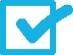 INSCRIPTIONSINSCRIPTIONSINSCRIPTIONSINSCRIPTIONSINSCRIPTIONSINSCRIPTIONSINSCRIPTIONSINSCRIPTIONS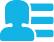 CONTACTCONTACTCONTACTCONTACTCONTACTCONTACTCONTACTYves DODIN : ydodin@wanadoo.fr  tél 0689930683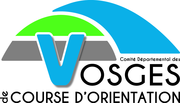 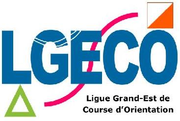 Yves DODIN : ydodin@wanadoo.fr  tél 0689930683Yves DODIN : ydodin@wanadoo.fr  tél 0689930683Yves DODIN : ydodin@wanadoo.fr  tél 0689930683Yves DODIN : ydodin@wanadoo.fr  tél 0689930683Yves DODIN : ydodin@wanadoo.fr  tél 0689930683Yves DODIN : ydodin@wanadoo.fr  tél 0689930683Yves DODIN : ydodin@wanadoo.fr  tél 0689930683Yves DODIN : ydodin@wanadoo.fr  tél 0689930683Yves DODIN : ydodin@wanadoo.fr  tél 0689930683Yves DODIN : ydodin@wanadoo.fr  tél 0689930683Yves DODIN : ydodin@wanadoo.fr  tél 0689930683Yves DODIN : ydodin@wanadoo.fr  tél 0689930683Yves DODIN : ydodin@wanadoo.fr  tél 0689930683Yves DODIN : ydodin@wanadoo.fr  tél 0689930683Yves DODIN : ydodin@wanadoo.fr  tél 0689930683Yves DODIN : ydodin@wanadoo.fr  tél 0689930683Yves DODIN : ydodin@wanadoo.fr  tél 0689930683